Тема недели:«Цирк»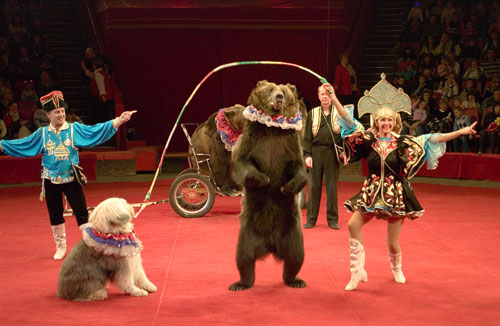 Цель: Знакомить детей с профессиями взрослых (на примере цирковых артистов). Развивать воображение детей в процессе придумывания цирковых номеров. Воспитывать бережное отношение к дрессированным животным. Учить правильно вести себя во время представления.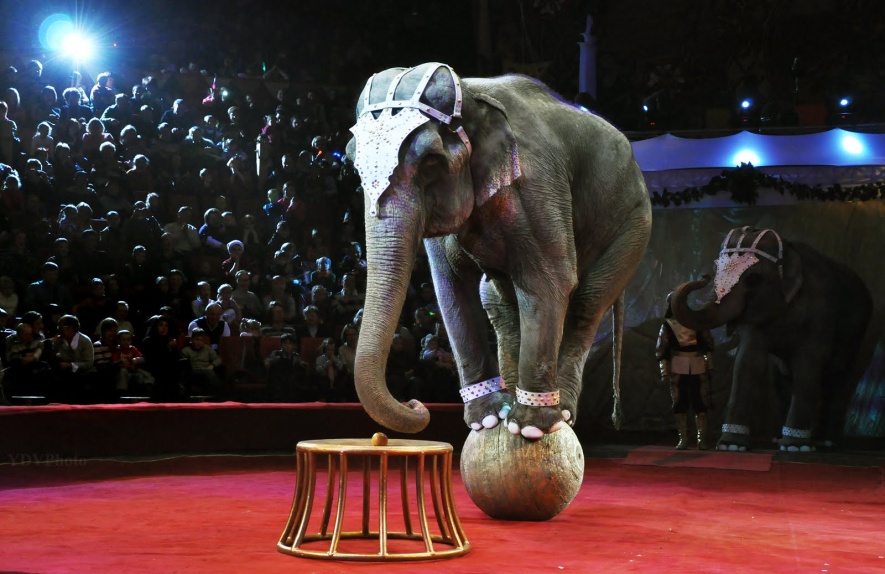 Поиграйте с детьми!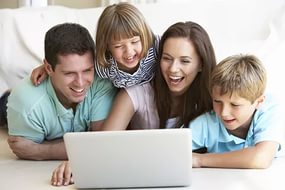 Дидактическая игра «Кто придумает конец, то и будет молодец».Цель: Развивать речевое внимание и речевой слух детей.Ход: Взрослый предлагает детям закончить фразу.Солнце светит очень ярко,Бегемоту стало (жарко) .Вдруг небо тучей затянуло,Из тучи молния (сверкнула) .Я сегодня утром раноУмывалась из под (крана) .Наша старшая сестраВяжет с самого (утра) .Мы с Тамарой ходим парой,Санитары мы с (Тамарой) .Я не бегаю к врачу,Я сама его (лечу) .Мы не ели, мы не пили,Бабу снежную (лепили) .Как у нашей дочкиРозовые (щечки) .Солнце светит очень ярко,Бегемоту стало (жарко) .А рядом бегемотикиСхватились за (животики) .А слониха вся дрожа,Так и села на (ежа) .Поиграйте с детьми!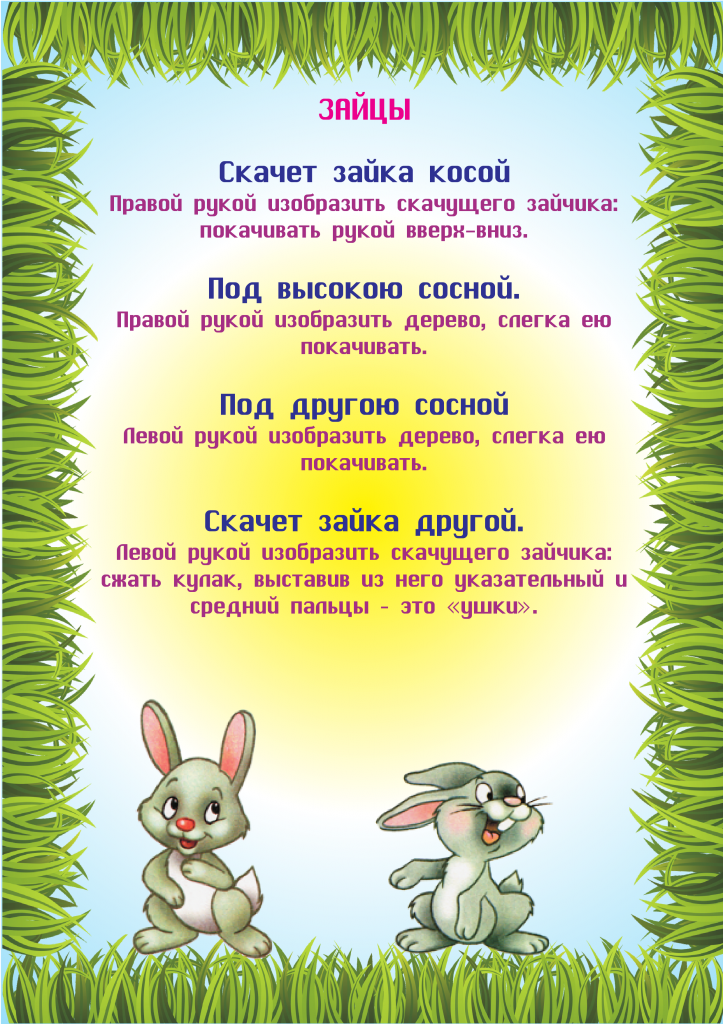 Прочитайте ребенку!Цирк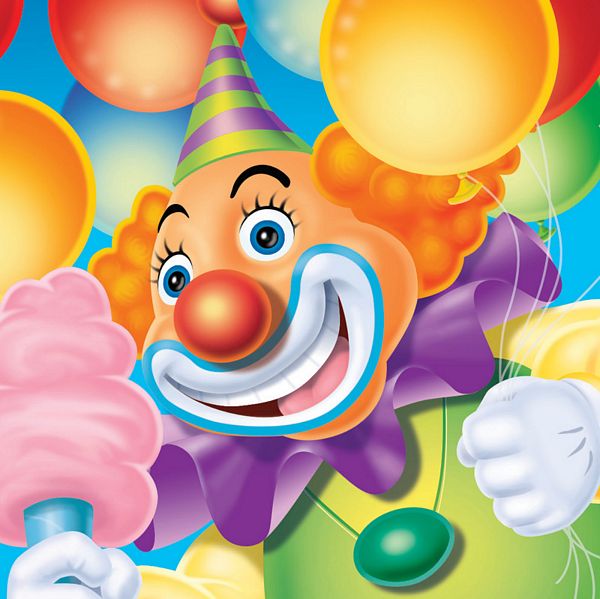 В цирке вновь аттракцион.
Выступают тигры, слон,
Акробаты и атлеты...
Покупай скорей билеты!

Ждут вас редкие таланты --
Циркачи и музыканты.
Здесь артисты -- звери, люди,
И скучать никто не будет!..

На арене -- яркий свет,
В зале мест свободных нет.
Вышел клоун -- вот потеха!
Умирают все от смеха.

Акробатка так прекрасна!
Но под куполом опасно,
Да ещё вниз головой.
Зритель замер, чуть живой.

Быстроногие лошадки
Лихо мчатся по площадке,
А на них джигиты-асы
Совершают выкрутасы.

Вот загадка для людей --
Фокусник и чародей:
Показал пустой мешок --
Через миг там -- петушок!

Все команды ловко, быстро
Исполняют львы-артисты,
Обезьяны, тигры, кошки...
Всем похлопаем в ладошки

За приятное волненье,
За талант и за уменье!..
Цирк везде, на всей планете
Любят взрослые и дети!                                                                              Зинаида Торопчина